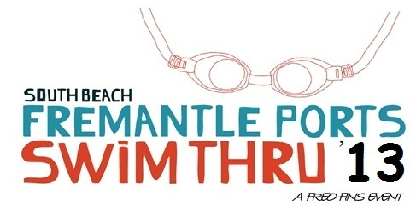 Conducted by Fremantle Masters Swimming Club with proceeds to ‘Freo Doctor’ & St Patrick’s Community Support CentreWater safety provided by Coogee Beach SLSCRegistrations open 7.10 to 8.10amCompulsory Race Briefing 8.20amRace Start 8.30amSaturday, 14th December 2013South Beach, South FremantleOnline entry (enter link to OnReg here)Entry Fee 1600m Open Swim Individual & TeamLate entries are now eligible for prizes!$25$35 – restricted to the first 50 late entries registering before 7.45amEntry Fee 400m LiveLighter Novice SwimLate entries same price accepted on the day$25$12Combined Open Swim Event & Team ChallengeSwimmers can enter as an individual AND nominate as a member of a teamOpen to all swimmers who have sufficient training to enable them to complete the course of 1600m ocean swim safely.Teams can have any number of members above four (4).Team results will be the combined four fastest times for nominated members who complete the 1600m course.1600m event late entriesNow eligible for prizes!Restricted to first 50 swimmers who register on the day BEFORE 7:45am400m LiveLighter Novice Ocean SwimNon-competitive / introductory 400m swim course for those new to open water swimming. Guides will accompany the swimmers and snorkels and flippers are allowed.Compulsory Race Briefing – 8.20amAll swimmers must attend the race briefing to be held on the beach Course1600m ocean swim, rectangle north from southern groyne & return.400m course is a separate small rectangular course near the groyne.InsuranceThe event is sanctioned by Masters Swimming WA & members only are covered by personal accident insuranceMinimum age & Cut off timeSwimmers must be over 13 & have max of 1 hour to complete 1600mRegistrationOpen from 7:10am and closes promptly at 8:10am for all events & is located in the rotunda at the southern end of the South Beach parkTiming for 1600m EventWill be done electronically with real time results & all swimmers will be required to wear a timing band on their anklePresentationsWill be held soon after the last swimmer leaves the water at the rotunda at the southern end of the  parkAssistanceWill be available for any swimmer who requires assistance to get from the water to the finish line on the beachLocation & Parking South Beach, South Fremantle Access is via Sth Tce & Douro Rd south beach map. PLEASE CAR POOL!Parking is available on Wilson Park at end of Sth Tce. UBD Map 345 Q3 Eligible Swimsuits Only swimwear made of breathable, non-buoyant fabrics with no zips can be worn in the 1600m event to be eligible for prizesWatchesSharp JewellerySwimmers must not wear watches or sharp jewellery that may pose a risk to other swimmers & wearers will not be eligible for prizesBreakfastA BBQ breakfast will be provided by Fremantle Ports Swim Club for purchase on the day. Coffee available at adjacent Pickled Fig Café.Prizes for 1600m Ocean SwimSwimmers eligible for only one individual prize1st person overallMaisie Boyle Perpetual Trophy & Esplanade Hotel VoucherCash Prizes for fastest male and female$100 for 1st, $75 for 2nd, $50 for 3rdFastest Male & Female for Age GroupsUnder 20; 20-24; 25-29; 30-34; 35-39; 40-44; 45-49; 50-54; 55-59; 60-64; 65-69; 70-74; 75-79; 80-84; 85-89; 90-94Closest to Nominated Time PrizesClosest 3 swimmers to nominated timePrizes for Team ChallengeFastest team wins the Fremantle Ports TrophyFremantle Ports Team Challenge1st, 2nd and 3rd teams with fastest 4 combined timesGreat Spot PrizesAll pre-registered swimmers are eligible for spot prizesEnquiriesKay Jones on 0438 948 449 or email freoportsswimthru@gmail.com